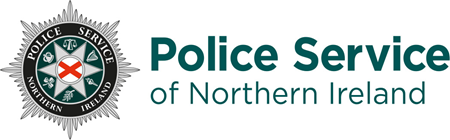 OFFICIAL [PUBLIC]FREEDOM OF INFORMATION ACT 2000FREEDOM OF INFORMATION ACT 2000HOW TO REQUEST INFORMATIONHOW TO REQUEST INFORMATIONNotes for GuidanceNotes for GuidanceIf you wish to make a request for information you MUST do so in writing either by post or by e-mail.If you wish to make a request for information you MUST do so in writing either by post or by e-mail.What we need to know:What we need to know:1.	YOUR NAME1.	YOUR NAME2.	YOUR ADDRESS FOR CORRESPONDENCE2.	YOUR ADDRESS FOR CORRESPONDENCE3.	A FULL DESCRIPTION OF THE INFORMATION YOU REQUIRE3.	A FULL DESCRIPTION OF THE INFORMATION YOU REQUIRETo send a request by post download the attached form and send to:To send a request by post download the attached form and send to:Postal addressCorporate Information BranchCorporate DevelopmentBT5 6LEIf you wish to e-mail your request please click here.If you wish to e-mail your request please click here.Email addressfoi@psni.police.uk To contact us by telephone you may do so on the following number:To contact us by telephone you may do so on the following number:(+44) 028 9070 0164 (+44) 028 9070 0164 If you are dissatisfied as to how your request has been dealt with, you should forward your complaint to the Corporate Information Manager, in writing at the above address.If you are dissatisfied as to how your request has been dealt with, you should forward your complaint to the Corporate Information Manager, in writing at the above address.Request for InformationRequest for InformationFreedom of Information Act 2000Freedom of Information Act 20001.	Your details1.	Your detailsSurnameFirstNamePostalAddressEmailaddressTelephoneNumber(s)2.	Details of request2.	Details of requestIn the space provided please describe the information you require as fully as you can.In the space provided please describe the information you require as fully as you can.As it may not be possible to transmit the information you have requested electronically all the above fields must be completed to enable our Team to process your request.As it may not be possible to transmit the information you have requested electronically all the above fields must be completed to enable our Team to process your request.As it may not be possible to transmit the information you have requested electronically all the above fields must be completed to enable our Team to process your request.Please sign below if mailing in, or print name if emailing, with date details.Please sign below if mailing in, or print name if emailing, with date details.Please sign below if mailing in, or print name if emailing, with date details.Date